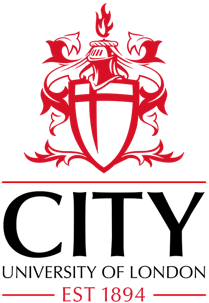 School of Health Sciences Scholarship Application FormEligibility criteria SHS International Excellence ScholarshipTo qualify for the SHS International Excellent Scholarship, you must:be a self-funded international postgraduate student (non-UK, non-EU) and not in receipt of any other scholarships;Have been offered a place on one of the full time MSc programmes demonstrate academic, clinical or professional excellence and a commitment to making a difference in healthcare for the futureEligibility criteria Dean’s Scholarship for Academic and Clinical ExcellenceTo qualify for the Dean's Scholarship for Academic and Clinical Excellence, you must:be a self-funded UK/EU student and not in receipt of any other scholarships;be a full or part-time student;be in your first year of postgraduate study for the October or January intake on any one of the MSc courses (not the PG Certificate or PG Diploma)Demonstrate academic and clinical excellence and a commitment to advancing your clinical and academic skillsEligibility criteria Dean’s Scholarship for Academic ExcellenceTo qualify for the Dean's Scholarship for Academic Excellence, you must:Currently be in your final year of Undergraduate study in the School of Health Sciences at City, University of London;Have a grade average of 70% or above in your undergraduate studies;Be a self-funded student and not in receipt of any other scholarships (except the alumni discount).Applications will be considered on the basis of academic excellence (grades obtained in both year 1 and year 2 of Undergraduate study will be taken into account), a personal statement and academic references. Only applicants with an average grade of 70% or above will be considered. The decisions will be made by a selection panel and the decisions made will be final.Eligibility criteria Dean’s Bursary for Professional Advancementbe a self-funded UK/EU or international student and not in receipt of any other scholarships (except the alumni discount);be entering your first year of postgraduate study for the October or January intake on any one of our Masters programmes (not the PG Certificate or PG Diploma)demonstrate commitment to professional advancement but would find it difficult to undertake postgraduate studies without some additional financial supportPlease note that your Bursary statement should be different from your personal statement used for the programme application, and should be focused on why you believe you should be awarded this Bursary, and include any evidence of financial difficulties.ApplicationYou are asked to submit a 500-word (maximum) Scholarship application. You are able to submit more than one Scholarship application, but it is recommended that you submit separate statements for each one. This statement will be in addition to the personal statement used for the programme application and should focus on why you believe you should be awarded this scholarship. You could include references to projects or initiatives that you have undertaken in which you have exceeded or work that you have done that have improved practice or how this scholarship could help you advance practice in your chosen area.If you are adding this to your online web application, please upload your scholarship application with your personal statement in the personal statement section of the online application system. If you have already applied on the online application system, please email your completed application form to our Postgraduate Administration team at pghealth@city.ac.uk stating your full name and student number together with the full name of the course for which you have registered.Signed:							Date:Name: Degree Programme:Scholarship award:Start date:Application reference:Statement, 500-word (maximum):Word count:Statement, 500-word (maximum):Word count:Statement, 500-word (maximum):Word count:Statement, 500-word (maximum):Word count: